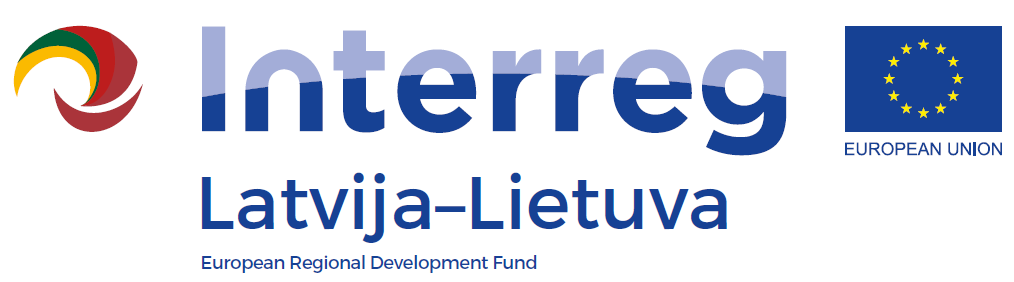 LLI-110 Self-service libraries for different generationsThe Interactive Game Opening EventAGENDADate: 23rd May 2018Venue: Jelgava City Library, Akademijas street 25, Jelgava15.00 – 15.40Opening Ceremony15.00 – 15.1015.10.- 15.2015.20. – 15.40Opening speech from director of Jelgava City LibraryLāsma ZariņaOpening speech from project manager of Jelgava City LibraryKlinta KalnējaMusical performance from Jelgava children and youth centre “Junda”Guitar band15.40 - 16.30The Interactive Game testing